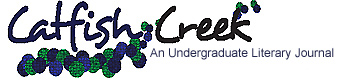 CALL FOR SUBMISSIONSCatfish Creek, the national undergraduate literary journal of Loras College, is now  reading for its third edition, to be published in spring of 2013. We welcome submissions of fiction, poetry, and literary nonfiction from undergraduate students in the United States and around the world. Our reading period is Sept. 1-December 1.General Guidelines:
Any student currently registered in an undergraduate program is eligible to submit. If we accept your work, we will ask for proof of your current enrollment.Submission Guidelines: 
All submissions should be sent electronically, as MS-Word (.doc or .docx) or RTF attachments, to Catfish.Creek@loras.edu.  Please specify the genre of your submission (poetry, fiction, nonfiction) in the Subject line of your message.
Ex: Fiction submission—“Story Title”All submissions should use standard margins and readable 12-point font (Courier, Times, etc.). Prose (fiction or nonfiction) should be double-spaced, with pages numbered. Also, please provide your name, college affiliation, home and e-mail address on the first page of your submission. This will allow us to contact you with a response. And because we want to know who you are, please include a brief cover letter and short bio in the body of the e-mail.As a general rule we place no restrictions on style or subject matter. While we do not consider straight genre pieces (SF, fantasy, horror, etc.) we will consider high-quality writing that crosses genre lines. We are also not looking for work that depicts excessive violence, though exceptions might be made if the work exhibits literary merit.Catfish Creek will happily read simultaneous submissions, but please notify us immediately if your work is accepted elsewhere.Payment for accepted works is two copies of the issue. Catfish Creek buys first North American serial rights. Should you re-publish the piece at a later date, we ask that you acknowledge that we published it first.We’re also pleased to offer our first two issues. Copies are only $5.00 each (which includes mailing) and can be ordered by visiting our website,
http://www.loras.edu/academics/catfishcreek.asp, printing out and sending us the order form at the address provided. Please make checks payable to Loras College with “Catfish Creek” on the memo line. 
EDUCATORS’ SPECIAL: $3 for orders of ten or more!
We look forward to reading your work!